                      ÇAMAŞIRHANE TEMİZLİK PLANI                       …/…KONTROL EDEN                                                                                       ONAY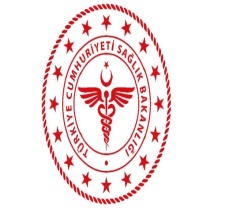 T. C.SAĞLIK BAKANLIĞISilopi İlçe Devlet HastanesiYAYINLAMA TARİHİ: 05.03.2013T. C.SAĞLIK BAKANLIĞISilopi İlçe Devlet HastanesiREVİZYON TARİHİ: 05.02.2019T. C.SAĞLIK BAKANLIĞISilopi İlçe Devlet HastanesiREVİZYON NO:003T. C.SAĞLIK BAKANLIĞISilopi İlçe Devlet HastanesiDOKÜMAN NO:SDH/ÇAM.PL/029SAYFA SAYISI:1/1TARİHZemin temizliğiZemin temizliğiCihaz Temizliği Kapılar Duvarlar, camlar ve genel temizlik Çöplerin Toplanması Kirli çamaşır arabası ve çöp kovalarının temizliği Zeminin yıkanması Izgara aralarının temizliği Deterjan deposunun temizliği Kontrol edenTARİHZemin temizliğiZemin temizliğiÇamaşır ve kurutma makinelerinin temizliği Kapılar Duvarlar, camlar ve genel temizlik Çöplerin Toplanması Kirli çamaşır arabası ve çöp kovalarının temizliği Zeminin yıkanması Izgara aralarının temizliği Deterjan deposunun temizliği Kontrol edenTARİHGünde 2 defa Günde 2 defa Günde 1 defa 15 günde bir 15 günde bir Günde 1 defa Haftada bir Haftada bir Haftada bir Haftada bir TARİH07:00 16:00 07:00 Cumartesi Cumartesi 16:00 pazarpazarpazarCumartesi…/…/20…/…/20…/…/20…/…/20…/…/20…/…/20…/…/20…/…/20…/…/20…/…/20…/…/20…/…/20…/…/20…/…/20…/…/20…/…/20…/…/20…/…/20…/…/20…/…/20…/…/20…/…/20…/…/20…/…/20…/…/20…/…/20…/…/20…/…/20…./…/20